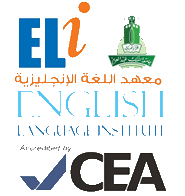 Student’s Name: ________________		Level: 101   			Section: ___________Grammar Section (Units 1, 2 & 3)Use the verbs in the correct forms:I _______________ pizza very much. (like)The girls always _______________ to pop music. (listen)Sara never _______________ dresses. (wear)Mr father _______________ Italian and French. (teach)They _______________ their homework after school. (do)Make negative sentencses:My mother makes breakfast.	_____________________________________________. They are teachers._____________________________________________. She writes an email._____________________________________________. They speak Spanish._____________________________________________. Janet phones her mother during the weekend._____________________________________________. Make questions:they / drink / juice / Do_____________________________________________? When / he / go / home / does_____________________________________________? they / radio / listen / to / Do / the_____________________________________________? Where / she / does / ride / bike / her_____________________________________________? Tom / supermarket / work / Does / the / in_____________________________________________? Vocabulary Section (Units 1, 2 & 3)Complete the following sentencses with the suitable word:suit 		glasses 	    dresses 	    child    	  childen	   girl		    sunglassesI am married and have two _______________, a boy and a _______________.I have one _______________. She is a girl.Women love to wear _______________ at wedding parties.You should wear a _______________ if you are going to an interview.Everyday, I drink three _______________ of water.Choose the correct alternative:I should wear my _______________, otherwise the sun will hurt my eyes.a. coat			b. sunglasses				c. skirt			d. tieI live in a small _______________ in the centre of the town.a. garden		b. school				c. flat			d. bankLet’s meet for a _______________ tomorrow. a. house		b. university				c. bus			d. coffeeA. What’s the time now?   B. I think it is _______________ 9:30. a. late			b. early					c. about		d. usuallyI usually sleep _______________ 7 hours every night.a. never		b. sometimes				c. excuse		d. about